Publicado en Madrid el 26/03/2021 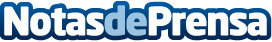 Cinco museos imprescindibles para los amantes del motorIndie Campers recoge algunos de los museos españoles dedicados a coches y motos más importantes de nuestro paísDatos de contacto:Yolanda Acosta910916992Nota de prensa publicada en: https://www.notasdeprensa.es/cinco-museos-imprescindibles-para-los-amantes Categorias: Viaje Motociclismo Automovilismo Turismo Industria Automotriz http://www.notasdeprensa.es